ANEXO HFORMULARIO ACTA DICTAMENEn el día de la fecha, 17 de septiembre de 2020 se reúne la Comisión Evaluadora de la Facultad de Arte y Diseño de la Universidad Provincial de Córdoba, integrada por los Profesores, Angela SOUPET, Eduardo BRAVETTI y María José BARRAVALLE, a los fines de tratar el orden del día: Cobertura de una vacante para el espacio curricular Técnicas de Dibujo II. Código del espacio curricular A60475, carga horaria 6 horas suplentes. Turno tarde, 2° año del Itinerario  Formativo Artística  con orientación en Cerámica Artística. Código Plan de estudio  N° 687196547, en el horario de dictado los días martes de 14:00 a 18:00hs. División única.La evaluación de títulos y antecedentes laborales y/o profesionales de los aspirantes inscriptos que reúnen las condiciones establecidas en el perfil de la convocatoria para la cobertura de la unidad curricular vacante, determina el siguiente orden de mérito:Aspirante sin merituar, por NO poseer la titulación ni  el Perfil  requerido para el Espacio Curricular de la presente convocatoria: AYLLÓN, MERCEDES CRISTINA, DNI: 24.360.207Se acompaña la presente Acta Dictamen del Anexo, con detalle de la valoración del orden de mérito resultante.Prof. Eduardo Bravetti                      Prof . Ángela Soupet	     Prof. María José Baravalle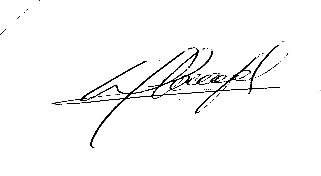 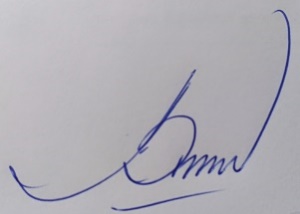 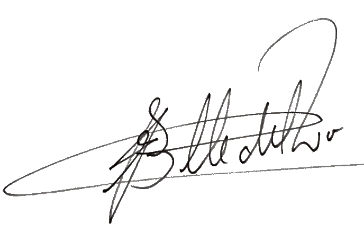 N° de ordenApellido y nombresDNITitulación/es1°PESCI, Agustina26.903.407Profesora superior en artes plásticas especialidad en pintura -Licenciada en pintura (UNC)2°LORCA, Andrea Elena25.643.131Profesor y perito en artes plásticas - Profesor superior y técnico superior en dibujo y escultura (ESBA FA)3°LAVALLE, Silvia Inés13.477.761Profesora en Artes Visuales con Mención en artes del Fuego. Profesora en Cerámica Artística4°SASIA, José Antonio32.621.153Lic. En escultura (UNC)5°RÉ, Mauro César24.132.524Diseñador Industrial. Profesor en Cerámica6°CADELAGO, María Eugenia21.910.327Profesora y Perito en Artes Plásticas (ESBA FA)7°TORRES, Flavia Soledad27.172.786Técnico Superior en Cerámica Artística8°PAEZ, Paula Jimena29.968.775Prof. Superior en Educ. Artes Plásticas-Escultura (UNC)9°WILLNECKER, Agustín Luis35.915.162Arquitecto (UNC)10°GOTUSSO, Carolina Inés17.000.601Técnico Superior y Profesor en Dibujo y Pintura -Maestro de Artes Plásticas (ESBA FA)11°SALINAS, Mauro28.653.774Dibujante especialista, técnico, artístico y publicitario (Colegio nacional de Monserrat)12°ALPIRI, Victoria24.205.344Licenciada en Arte y Gestión Cultural; Técnico Superior en Artes Visuales13°ASÍS, Cecilia31.843.828Diseñadora industrial (UNC)14°BARCENA, Gabriela18.609.814Perito y profesor en Artes Plásticas15°PÉREZ, Mirta Viviana21.902.128Profesor en Cerámica; Técnico en Cerámica Artística16°PILLADO, Candela27.077.493Profesor en Cerámica; Ayudante ceramista.